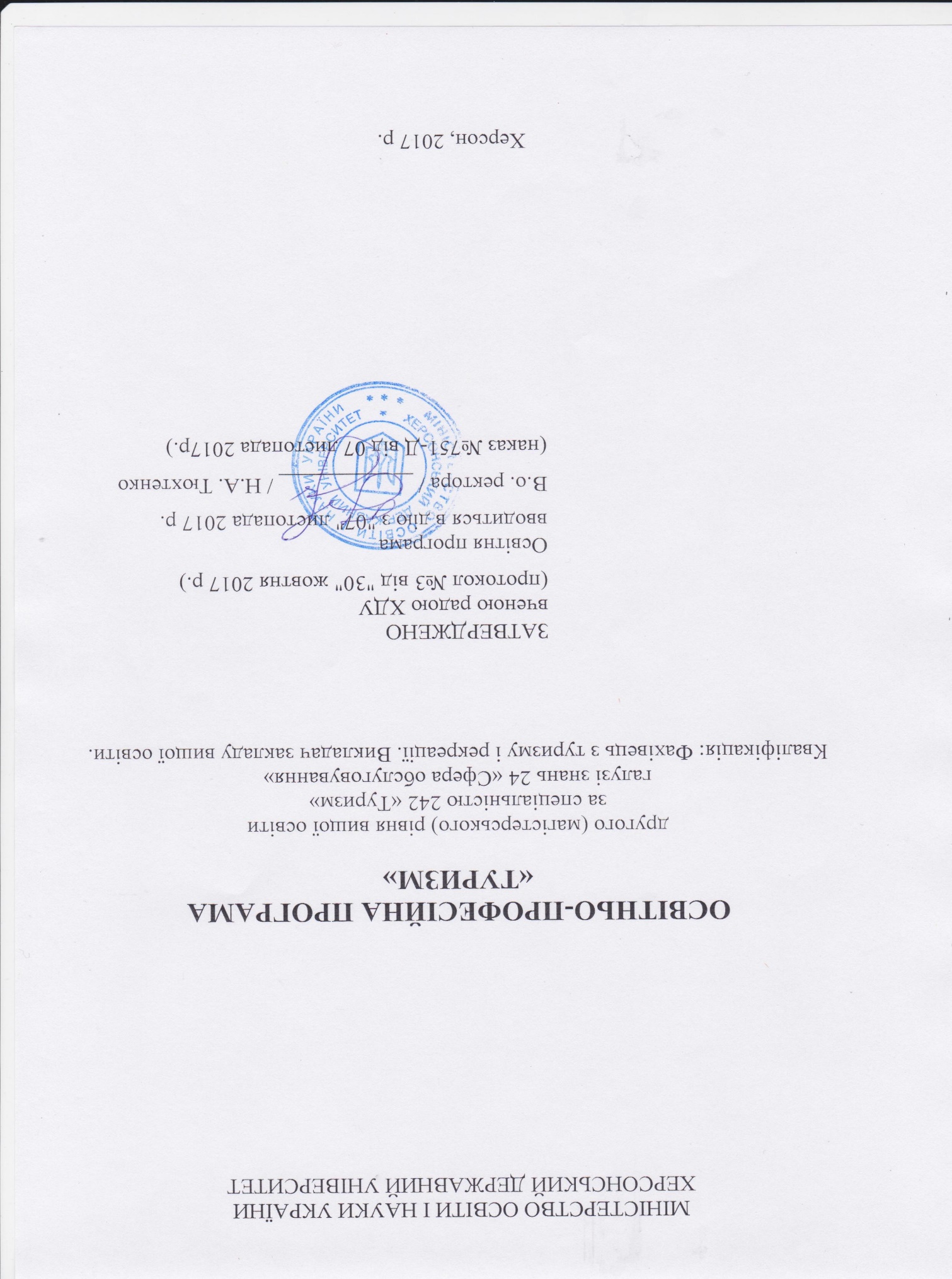 ПЕРЕДМОВАОсвітньо-професійна програма «Туризм» з підготовки фахівців за другим (магістерським) рівнем вищої освіти є нормативним документом, який регламентує нормативні, компетентностні, кваліфікаційні, організаційні, навчальні та методичні вимоги у підготовці магістрів. Освітньо-професійна програма «Туризм» заснована на компетентністному підході підготовки магістра у галузі 24 «Сфера обслуговування» спеціальності 242 "Туризм". Освітньо-професійна програма розроблена робочою групою ХДУ у складі: Машкова Ольга Вікторівна, кандидат географічних наук, доцент, гарант освітньої програми;Юрченко Віктор Володимирович, кандидат економічних наук, доцентзавідувач кафедри туризму Херсонського державного університету;Мохненко Андрій Сергійович, доктор економічних наук, професор;Котовський Ігор Миколайович, кандидат географічних наук, доцент кафедри туризму Херсонського державного університету;Яровий Вадим Федорович, кандидат економічних наук, доцент кафедри туризму Херсонського державного університету;Макієнко Олексій Анатолійович, кандидат історичних наук, доцент кафедри туризму Херсонського державного університету;Шарко Віталій Володимирович, кандидат педагогічних наук, доцент кафедри туризму Херсонського державного університету;Василевська Яніна Валентинівна, кандидат географічних наук, старший викладач кафедри туризму Херсонського державного університету;Сидорович Єгор Сергійович, кандидат історичних наук, старший викладач кафедри туризму Херсонського державного університету.Програма погоджена з вченою радою факультету, схвалена науково-методичною радою та затверджена вченою радою Херсонського державного університету. Ця освітньо-професійна програма не може бути повністю або частково відтворена, тиражована та розповсюджена без дозволу Херсонського державного університету.Профіль освітньо-професійної програми «Туризм» зі спеціальності 242 "Туризм"2. Перелік компонент освітньо-професійної програми та їх логічна послідовність2.1. Перелік компонент ОП2.2. Структурно-логічна схема ОП3. Форма атестації здобувачів вищої освітиАтестація здобувачів вищої освіти зі спеціальності "242 Туризм" проводиться у формі захисту дипломної роботи та комплексного іспиту за фахом, який складається з трьох модулів:туризмологія;інноваційні технології в туризмі;управління туристичними дестинаціями.Завершується атестація видачею документу державного зразка про присудження йому ступеня магістра і з присвоєнням кваліфікації: Фахівець з туризму і рекреації. Викладач закладу вищої освіти.Атестація здійснюється відкрито і публічно.4. Матриця відповідності програмних компетентностей компонентам освітньо-професійної програми5. Матриця забезпечення програмних результатів навчання (ПРН)відповідними компонентами освітньої програмиСПИСОК ВИКОРИСТАНИХ ДЖЕРЕЛ:1. ESG – http://ihed.org.ua/images/pdf/standards - and-guidelines_for_ qa_in_the_ehea_2015.pdf. 2. ISCED (МСКО) 2011 – http://www.uis.unesco.org/education/documents /isced -2011- en.pdf. 3. ISCED -F (МСКО-Г) 2013 – http://www.uis.unesco.org/Education /Documents/isced -fields -of-education-training -2013.pdf. 4. Проект Європейської Комісії «Гармонізація освітніх структур в Європі» (Tuning Educational Structures in Europe, TUNING). TUNING (для ознайомлення зі спеціальними (фаховими) компетентностями та прикладами стандартів// [Електронний ресурс]. – Режим доступу:http://www.unideusto.org/tuningeu/.5. Закон "Про вищу освіту"// [Електронний ресурс]. – Режим доступу:http://zakon4.rada.gov.ua/laws/show/1556- 18.6. Постанова КМУ «Про затвердження переліку галузей знань і спеціальностей, за якими здійснюється підготовка здобувачів вищої освіти» від 29 квітня 2015 р. №266// [Електронний ресурс]. – Режим доступу:http://zakon4.rada.gov.ua/laws/show/266- 2015-п.7. Акт узгодження переліку спеціальностей, за якими здійснюється підготовка здобувачів вищої освіти за ступенями (освітньо -кваліфікаційними рівнями) бакалавра, спеціаліста, магістра та ліцензованого обсягу. Ліцензія: Серія АЕ №636819, дата видачі 19.06.2015 р. / Додаток до листа МОН від 23 листопада 2015 р. №1/9-561.8. Наказ МОН України «Про особливості запровадження переліку галузей знань і спеціальностей, за якими здійснюється підготовка здобувачів вищої освіти» від 06.11.2015 №1151.// [Електронний ресурс]. – Режим доступу:http://zakon2.rada.gov.ua/laws/show/z1460 -15.9. Національний глосарій 2014 // [Електронний ресурс]. – Режим доступу:http://ihed.org.ua/images/biblioteka/glossariy_Visha_osvita_2014_tempusoffice.pdf .10. Національний класифікатор України: «Класифікатор професій» ДК 003:2010 // Видавництво «Соцінформ», – К.: 2010.11. НРК - http://zakon4.rada.gov.ua/laws/show/1341-2011-п. 12. Рашкевич Ю.М. Болонський процес та нова парадигма вищої освіти // [Електронний ресурс]. – Режим доступу: file://D:/Users/Dell/Downloads/BolonskyiProcessNewParadigmHE.pdf. 13. Розвиток системи забезпечення якості вищої освіти в Україні: інформаційно - аналітичний огляд // [Електронний ресурс]. – Режим доступу:  http://ihed.org.ua/images/biblioteka /Rozvitok_sisitemi_zabesp_yakosti_VO_UA_2015.pdf. 14. Розроблення освітніх програм: методичні рекомендації // [Електронний ресурс]. – Режим доступу:http://ihed.org.ua/images/biblioteka/rozroblennya_osv_program_2014_temp us-office.pdf1 – Загальна інформація1 – Загальна інформаціяПовна назва вищого навчального закладу та структурного підрозділуХерсонський державний університет, факультет природознавства, здоров’я людини і туризму, кафедра туризму Ступінь вищої освіти та назва кваліфікації мовою оригіналуМагістр. Фахівець з туризму і рекреації. Викладач закладу вищої освіти. Офіційна назва освітньої програмиОсвітньо-професійна програма «Туризм»  Тип диплому та обсяг освітньої програмиДиплом магістра, одиничний, 90 кредитів ЄКТС, термін навчання 1 рік 4 місяціНазва акредитаціїПервинна акредитаціяЦикл / рівеньНРК України– 7 рівень, EQ-EHEA – другий цикл, EQFLLL – 7 рівень ПередумовиНаявність ступеня бакалавра, освітньо-кваліфікаційного рівня "спеціаліст".Вступні іспити з іноземної мови та фаху. Інші вимоги визначаються правилами прийому на освітньо-професійну програму відповідного року вступу магістраМова (и) викладанняУкраїнська Термін дії освітньої програми5 роківІнтернет адреса постійного розміщення опису освітньої програмиhttp://www.kspu.edu/About/Faculty/INaturalScience/Chair_of_Turizm/Student.aspx2 – Мета освітньої програми2 – Мета освітньої програмиФормування загальних та фахових компетентностей для успішного здійснення професійної та науково-дослідної діяльності у сфері туризму, забезпечення високої якості туристичного обслуговування Формування загальних та фахових компетентностей для успішного здійснення професійної та науково-дослідної діяльності у сфері туризму, забезпечення високої якості туристичного обслуговування 3 – Характеристика освітньої програми3 – Характеристика освітньої програмиПредметна область (галузь знань, спеціальність, спеціалізація)24 «Сфера обслуговування»242 ТуризмОрієнтація освітньої програмиОсвітньо-професійна підготовка магістра має прикладний характер; структура програми передбачає динамічне, інтегративне та інтерактивне навчання. Програма пропонує комплексний підхід до здійснення діяльності в сфері туризму та реалізує це через навчання та практичну підготовку. Дисципліни та модулі, включені в програму орієнтовані на актуальні напрями, в рамках яких можлива подальша професійна та наукова кар’єра здобувачаОсновний фокус освітньої програми та спеціалізаціїОсновною метою освітньої програми є підготовка фахівців менеджерів та організаторів у сфері туризму. Програма дозволяє всебічно вивчити специфіку туристичної галузі, зробити акцент на здобутті навичок та знань у сфері туризму, що передбачає визначену зайнятість, можливість подальшої освіти та кар’єрного зростання Особливості програмиПрограма дає можливість отримання подвійного диплому в рамках діючих угод про співпрацю університету з провідними зарубіжними освітніми закладами, стажування на підприємствах, організаціях. Освітня програма узгоджена із програмою реалізації міжнародного проекту Tempus Project 543681-TEMPUS-1-2013-1-DE-TEMPUS-JPHES4 – Придатність випускників до працевлаштування та подальшого навчання4 – Придатність випускників до працевлаштування та подальшого навчанняПридатність до працевлаштування3414 Фахівець з туристичного обслуговування3414 Організатор подорожей (екскурсій) 3414 Екскурсовод3414 Фахівець із розвитку сільського туризму3340 Інструктор-методист з туризму3439 Інструктор з туризму2482.1 Фахівець із гостинності (готелі, туристичні комплекси та ін.)2481.1 Науковий співробітник (туризмологія, екскурсознавство)2481.2 Туризмознавець, екскурсознавець2483.1 Науковий співробітник, співробітник-консультант (рекреалогія)23.10 Викладач закладу вищої освіти Подальше навчанняМожливість навчання за програми: 8 рівня НРК, третього циклу FQ-EHEA та 8 рівня EQF-LLL. Продовження навчання за третім (освітньо-науковим) рівнем; отримання післядипломної освіти на споріднених та інших спеціальностях; підвищення кваліфікації; академічної мобільності 5 – Викладання та оцінювання5 – Викладання та оцінюванняВикладання та навчанняСтуденто-центроване навчання, самонавчання, проблемно-орієнтоване навчання, практика із використанням загально- та спеціально-наукових методів (просторового аналізу, економічних, соціологічних). Комбінація лекцій, практичних занять, розв’язування ситуаційних завдань, тренінгів, кейсів, виконання проектів, дослідницьких наукових робітОцінюванняУсне та письмове опитування; тестовий контроль; презентація наукових робіт; захист дипломної роботи; заліки, екзамени.Оцінювання здобувачів вищої освіти передбачає наступне:оцінювання відбувається за національною 4-х бальною шкалою (відмінно, добре, задовільно, незадовільно), 100-бальною та шкалою ЕКТС (A, B, C, D, E, F, FX);оцінювання здобувачів вищої освіти дозволяє продемонструвати ступінь досягнення ними запланованих результатів навчання;критерії та методи оцінювання, а також критерії виставлення оцінок оприлюднюються заздалегідь;оцінювання здобувачів вищої освіти є послідовним, прозорим та проводиться відповідно до встановлених процедур6 – Програмні компетентності6 – Програмні компетентностіІнтегральна компетентністьЗдатність розв’язувати складні задачі і проблеми у галузі туристичної діяльності або у процесі навчання, що передбачає проведення досліджень та/або здійснення інновацій та характеризується невизначеністю умов і вимог до професійної, навчальної або дослідницької діяльності Загальні компетентності (ЗК)ЗК 1. Використання знань та умінь, набутих у процесі вивчення іноземної мови, у відносинах з контрагентами та під час обробки іншомовних джерел інформації;ЗК 2. Використання методологічного апарату наукових досліджень для вирішення теоретичних і прикладних завдань, що постають перед фахівцями туристичної галузі;ЗК 3. Здатність до формування світогляду, розвитку людського буття, суспільства і природи, духовної культури;ЗК 4. Здатність розглядати суспільні явища в розвитку і конкретних історичних умовах;ЗК 5. Здатність працювати з інформацією, знати інформаційні потреби суспільства, інформаційно-пошукові ресурси та вміння управляти інформацією в професійній діяльності;ЗК 6. Вміння обґрунтовувати управлінські рішення, спроможність забезпечувати їх оцінювання і прогнозування для ефективного розвитку соціально-економічних процесів;ЗК 7. Знання іноземної мови для ділового професійного спілкування, здатність до роботи в іншомовному середовищі;ЗК 8. Здатність до колективних дій та організації взаємодії в колективі;ЗК 9. Здатність працювати в культурному середовищі для забезпечення успішної взаємодії в туристичному бізнесі;ЗК 10. Здатність працювати самостійно, автономно діяти з позиції соціальної відповідальності, займати активну життєву позицію та розвивати лідерські якості;ЗК 11. Здатність виконувати професійну діяльність у відповідності до стандартів якості, вміння управляти комплексними діями або проектамиФахові компетентності (ФК)ФК 1. Здатність аналізувати теорії розвитку туризму, осмислювати ґенезу та складові туризмологічного знання;ФК 2. Здатність використовувати теорії та застосовувати моделі інноваційного розвитку туристичних підприємств;ФК 3. Вміння визначати специфіку та технологію розроблення і впровадження систем якості на підприємствах сфери туризму;ФК 4. Розуміння організаційно-економічного механізму підвищення конкурентоспроможності туристичних підприємств; ФК 5. Уміння досліджувати сучасні тенденції функціонування та розвитку ринку туристичних послуг, динаміку та структуру туристичних потоків, виділяти та оцінювати їх якісні характеристики;ФК 6.  Здатність розробляти регіональні програми підтримки туристичної галузі, формувати інформаційно-комунікаційну мережу між представниками органів влади різних рівнів, громадськими організаціями та суб'єктами підприємницької діяльності; ФК 7. Здатність проводити аналіз якості, конкурентоспроможності та безпеки національного туристичного продукту, розробляти, обґрунтовувати та впроваджувати стратегії діяльності туристичних підприємств;ФК 8. Використання набутих базових уявлень про сучасні управлінські методи у процесі постановки задачі організації діяльності туристичного підприємства;ФК 9. Знати особливості розміщення та використання рекреаційних ресурсів, оцінювати туристичний потенціал з урахуванням потреб різних категорій споживачів та видів туризму;ФК 10. Розробляти рекомендації для державних органів влади та органів місцевого самоврядування у сфері контролю за туристичною діяльністю;ФК 11. Управляти поточною діяльністю туристичного підприємства, розраховувати основні фінансово-економічні показники та оцінювати ефективність його функціонування;ФК 12. Обирати оптимальні способи реалізації туристичних послуг, проводити дослідження споживчих ринків та планувати маркетингові заходи7 – Програмні результати7 – Програмні результатиПРН 1. Володіти та застосовувати гуманітарні, природничо-наукові та фахові знання для вирішення проблем сучасної туристичної галузі відповідно до профілю та цілей магістерської програми;ПРН 2. Працювати з іноземними джерелами інформації, розробляти план наукових досліджень та стратегії практичної діяльності; ПРН 3. Планувати діяльність туристичного підприємства, координувати роботу його структурних підрозділів, виконувати управлінські функції у межах підприємства; ПРН 4. Розуміти основні положення, роль та значення стандартизації й сертифікації у забезпеченні ефективного функціонування туристичних підприємств та регулювання якості туристичних послуг; ПРН5. Розробляти та впроваджувати інноваційний туристичний продукт, оцінювати рівень його конкурентоспроможності та споживчого попиту на національному та світовому ринках; ПРН 6. Використовувати та впроваджувати інноваційні технології у навчальний процес та поточну діяльність суб'єктів туристичного ринку; ПРН 7.Розробляти стратегії розвитку туристичної діяльності та пропонувати способи удосконалення туристичної інфраструктури на різних рівнях державного і регіонального управління; ПРН 8. Проводити дослідження туристичного ринку та оцінювати перспективи його розвитку у цілому та у рамках окремих видів туризму / географічних напрямів;ПРН 9. Формулювати концепцію туристичного підприємства, розробляти ефективну стратегію на засадах сталого розвитку і формувати активну політику оцінювання ризиків підприємства туристичної індустрії;ПРН 10. Управляти своїм навчанням з метою самореалізації в професійній туристичній сфері та у сфері наукових досліджень у галузі туризму; ПРН 11. Здатність до пошуку і до самостійного вивчення нових методів дослідження, можливих змін наукового та науково-практичного профілю професійної діяльності, зміни соціокультурних умов;ПРН 12. Аналізувати природно-ресурсні та соціально-економічні передумови розвитку та функціонування просторової організації туристичної сфери;ПРН 13. Аналізувати техніко-економічні показники, потреби ринку, інвестиційний клімат та відповідні проектні рішення для ефективного функціонування туристичної індустрії;ПРН 14. Систематизація та підготовка технічної, проектної, технологічної та організаційно-управлінської документації, формування звітності, впровадження системи менеджменту на підприємстві.8 – Ресурсне забезпечення реалізації програми8 – Ресурсне забезпечення реалізації програмиКадрове забезпеченняДо реалізації програми залучаються науково-педагогічні працівники університету з науковими ступенями та/або вченими званнями, а також висококваліфіковані спеціалісти, представники роботодавців. З метою підвищення фахового рівня всі науково-педагогічні працівники один раз на п’ять років проходять стажуванняМатеріально-технічне забезпеченняВиконання програм навчальних дисциплін забезпечується матеріально-технічним оснащенням кабінетів і лабораторій:кабінет туризмознавства;лабораторія з інноваційних технологій в туризміцентр іноземних мовІнформаційне та навчально-методичне забезпеченняофіційний сайт ХДУ:http://www.kspu.edu/About.aspx?lang=uk;точки бездротового доступу Інтернет;наукова бібліотека, читальні зали ХДУ;Херсонський віртуальний університет http://dls.ksu.kherson.ua/dls/Default.aspx?l=1; система дистанційного навчання «KSU Online»;електронна бібліотека http://elibrary.kspu.edu/;навчально-методичні комплекси дисциплін; дидактичні матеріали для самостійної та індивідуальної роботи студентів з дисциплін;програми практик9 – Академічна мобільність9 – Академічна мобільністьНаціональна кредитна мобільністьПідготовка магістрів за кредитно-трансферною системою. Обсяг одного кредиту 30 годин. Можливість переведення та зарахування кредитів для студентів інших закладів вищої освітиМіжнародна кредитна мобільністьВзаємозамінність залікових кредитів, участь у програмі подвійного дипломування та закордонного стажування в Поморській академії (м. Слупськ, Республіка Польща)Навчання іноземних здобувачів вищої освітиНаявність ліцензії та навчальних планів підготовки іноземних громадянКод н/дКомпоненти освітньої програми (навчальні дисципліни, курсові проекти (роботи), практики, кваліфікаційна робота)Кількість кредитівФорма підсумкового контролю1234Обов’язкові компоненти ОКОбов’язкові компоненти ОКОбов’язкові компоненти ОКОбов’язкові компоненти ОКОК 1.Основи наукової комунікації іноземними мовами 3диф. залікОК 2.Філософія та методологія науки 3диф. залікОК 3.Туризмологія3,5екзаменОК 4.Методика викладання фахових дисциплін у закладі вищої освіти3диф. залікОК 5.Педагогіка і психологія вищої школи3екзаменОК 6.Інноваційні технології в туризмі 4екзаменОК 7.Управління якістю туристичних послуг3диф. залікОК 8.Управління туристичними дестинаціями3екзаменОК 9.Екскурсологія3екзаменОК 10.Виробнича практика12диф. залікОК 11.Виконання дипломної роботи (у т.ч. переддипломна практика) та атестація здобувачів вищої освіти27Загальний обсяг обов’язкових компонент:Загальний обсяг обов’язкових компонент:67,567,5Вибіркові компоненти ВКВибіркові компоненти ВКВибіркові компоненти ВКВибіркові компоненти ВКВК 1.Дисципліна вільного вибору 3залікВК 2.Туристична політика/Виставковий бізнес3залікВК 3.Управління сталим розвитком в туризмі/ Стратегічний аналіз в туристичній діяльності 3диф. залікВК 4.Управління проектами в туризмі/Інтеграційні процеси в туризмі 4,5екзаменВК 5.Конструктивна географія/Регіонознавство3залікВК 6.Курортна справа/Сервісне управління3залікВК 7.Корпоративне управління в туризмі/Управління споживчою поведінкою у сфері туризму3залікЗагальний обсяг обов’язкових компонент:Загальний обсяг обов’язкових компонент:22,522,5ЗАГАЛЬНИЙ ОБСЯГ ОСВІТНЬОЇ ПРОГРАМИЗАГАЛЬНИЙ ОБСЯГ ОСВІТНЬОЇ ПРОГРАМИ9090ОК 1ОК 2ОК 3ОК 4ОК 5ОК 6ОК 7ОК 8ОК 9ВК 1ВК 2ВК 3ВК 4ВК 5ВК 6ВК 7ЗК 1++ЗК 2+++++++++++++ЗК 3++++++ЗК 4+++++ЗК 5+++++++++++ЗК 6+++++++++ЗК 7+++ЗК 8++++ЗК 9+++++ЗК10++++++ЗК11++++++++++ФК 1+++++++ФК 2+++++ФК 3+++++ФК 4++++++ФК 5++++++++ФК 6++++ФК 7++++++ФК 8++++ФК 9+++++ФК10+++++ФК11+++++ФК12++++++ОК 1ОК 2ОК 3ОК 4ОК 5ОК 6ОК 7ОК 8ОК 9ВК 1ВК 2ВК 3ВК 4ВК 5ВК 6ВК 7ПРН1+++++++++++++ПРН2++++ПРН3+++++ПРН4++++++++ПРН5++++++++ПРН6+++++++++++ПРН7+++++ПРН8++++++++++ПРН9++++ПРН10++++++++++ПРН11+++++++ПРН12+++++++++ПРН13+++++++++ПРН14+++++++